باسمه تعالي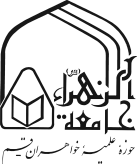 فرم ثبت نام تربیت تدوینگر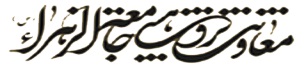 1- مشخصات فردي:1- مشخصات فردي:1- مشخصات فردي:1- مشخصات فردي:1- مشخصات فردي:1- مشخصات فردي:1- مشخصات فردي:1- مشخصات فردي:1- مشخصات فردي:1- مشخصات فردي:1- مشخصات فردي:1- مشخصات فردي:1- مشخصات فردي:نام و نام خانوادگی:نام و نام خانوادگی:نام و نام خانوادگی:نام و نام خانوادگی:محل تولد:محل تولد:محل تولد:محل تولد:تلفن همراه:تلفن همراه:تلفن همراه:تلفن همراه:تلفن همراه:شماره ملی:شماره ملی:شماره ملی:شماره ملی:وضعیت تأهل:وضعیت تأهل:وضعیت تأهل:وضعیت تأهل:تلفن ثابت:تلفن ثابت:تلفن ثابت:تلفن ثابت:تلفن ثابت:تاریخ تولد:تاریخ تولد:تاریخ تولد:تاریخ تولد:پست الکترونیکی:پست الکترونیکی:پست الکترونیکی:پست الکترونیکی:پست الکترونیکی:پست الکترونیکی:پست الکترونیکی:پست الکترونیکی:پست الکترونیکی:نشانی محل سکونت:نشانی محل سکونت:نشانی محل سکونت:نشانی محل سکونت:نشانی محل سکونت:نشانی محل سکونت:نشانی محل سکونت:نشانی محل سکونت:نشانی محل سکونت:نشانی محل سکونت:نشانی محل سکونت:نشانی محل سکونت:نشانی محل سکونت:نشانی محل کار:نشانی محل کار:نشانی محل کار:نشانی محل کار:نشانی محل کار:نشانی محل کار:نشانی محل کار:نشانی محل کار:نشانی محل کار:نشانی محل کار:نشانی محل کار:نشانی محل کار:نشانی محل کار:2- سوابق تحصيلي:2- سوابق تحصيلي:2- سوابق تحصيلي:2- سوابق تحصيلي:2- سوابق تحصيلي:2- سوابق تحصيلي:2- سوابق تحصيلي:2- سوابق تحصيلي:2- سوابق تحصيلي:2- سوابق تحصيلي:2- سوابق تحصيلي:2- سوابق تحصيلي:2- سوابق تحصيلي:مقطع تحصیلیمقطع تحصیلیرشته تحصیلیرشته تحصیلیرشته تحصیلیگرایشگرایشمحل تحصیلمحل تحصیلمحل تحصیلمحل تحصیلمعدلمعدلمقطع تحصیلیمقطع تحصیلیرشته تحصیلیرشته تحصیلیرشته تحصیلیگرایشگرایشمحل تحصیلمحل تحصیلمحل تحصیلمحل تحصیلمعدلمعدلکارشناسی ارشدکارشناسی ارشددکترادکترا1-2- موضوع پایان‌نامه1-2- موضوع پایان‌نامه1-2- موضوع پایان‌نامه1-2- موضوع پایان‌نامه1-2- موضوع پایان‌نامه1-2- موضوع پایان‌نامه1-2- موضوع پایان‌نامه1-2- موضوع پایان‌نامه1-2- موضوع پایان‌نامه1-2- موضوع پایان‌نامه1-2- موضوع پایان‌نامه1-2- موضوع پایان‌نامه1-2- موضوع پایان‌نامهکارشناسی ارشددکترا3- مهارت کامپيوتري و نرم‌افزارهای تخصصی:3- مهارت کامپيوتري و نرم‌افزارهای تخصصی:3- مهارت کامپيوتري و نرم‌افزارهای تخصصی:3- مهارت کامپيوتري و نرم‌افزارهای تخصصی:3- مهارت کامپيوتري و نرم‌افزارهای تخصصی:3- مهارت کامپيوتري و نرم‌افزارهای تخصصی:4- مهارت در زبان خارجی:4- مهارت در زبان خارجی:4- مهارت در زبان خارجی:4- مهارت در زبان خارجی:4- مهارت در زبان خارجی:4- مهارت در زبان خارجی:4- مهارت در زبان خارجی:نام برنامهنام برنامهنام برنامهمیزان تسلطمیزان تسلطمیزان تسلطزبان خارجیزبان خارجیزبان خارجینوع توانایي (خواندن، نوشتن و مکالمه)نوع توانایي (خواندن، نوشتن و مکالمه)نوع توانایي (خواندن، نوشتن و مکالمه)میزان تسلط5- سوابق کارهای علمی وپژوهشي(مقاله وتألیف ...):5- سوابق کارهای علمی وپژوهشي(مقاله وتألیف ...):5- سوابق کارهای علمی وپژوهشي(مقاله وتألیف ...):5- سوابق کارهای علمی وپژوهشي(مقاله وتألیف ...):5- سوابق کارهای علمی وپژوهشي(مقاله وتألیف ...):5- سوابق کارهای علمی وپژوهشي(مقاله وتألیف ...):5- سوابق کارهای علمی وپژوهشي(مقاله وتألیف ...):5- سوابق کارهای علمی وپژوهشي(مقاله وتألیف ...):5- سوابق کارهای علمی وپژوهشي(مقاله وتألیف ...):5- سوابق کارهای علمی وپژوهشي(مقاله وتألیف ...):5- سوابق کارهای علمی وپژوهشي(مقاله وتألیف ...):5- سوابق کارهای علمی وپژوهشي(مقاله وتألیف ...):5- سوابق کارهای علمی وپژوهشي(مقاله وتألیف ...):7- زمینههای علمی- پژوهشی مورد علاقه7- زمینههای علمی- پژوهشی مورد علاقه7- زمینههای علمی- پژوهشی مورد علاقه7- زمینههای علمی- پژوهشی مورد علاقه7- زمینههای علمی- پژوهشی مورد علاقه7- زمینههای علمی- پژوهشی مورد علاقه7- زمینههای علمی- پژوهشی مورد علاقه7- زمینههای علمی- پژوهشی مورد علاقه7- زمینههای علمی- پژوهشی مورد علاقه7- زمینههای علمی- پژوهشی مورد علاقه8- نحوه تقاضای همکاری8- نحوه تقاضای همکاری8- نحوه تقاضای همکاریبرگزاری دورههای آموزشیپروژه‌هاي قرارداديبرگزاری دورههای آموزشیپروژه‌هاي قرارداديبرگزاری دورههای آموزشیپروژه‌هاي قرارداديبرگزاری دورههای آموزشیپروژه‌هاي قرارداديبرگزاری دورههای آموزشیپروژه‌هاي قرارداديبرگزاری دورههای آموزشیپروژه‌هاي قرارداديبرگزاری دورههای آموزشیپروژه‌هاي قرارداديبرگزاری دورههای آموزشیپروژه‌هاي قرارداديبرگزاری دورههای آموزشیپروژه‌هاي قراردادي